السيرة الذاتية المختصرة (صفحتان بحد أقصى)Short CV (Two pages maximum)البيانات الأساسيةBasic information      الاسم باللغة العربية:ايهاب  عبد المنعم رجب  محمدايهاب  عبد المنعم رجب  محمدايهاب  عبد المنعم رجب  محمدايهاب  عبد المنعم رجب  محمدEhab Abdelmenem Ragab MohamedEhab Abdelmenem Ragab MohamedEhab Abdelmenem Ragab MohamedFull Name in English: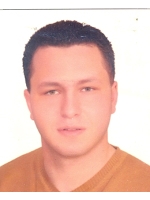 المؤهلات العلمية:دكتوراهدكتوراهدكتوراهدكتوراهScientific qualifications:الوظيفة الحالية:مدرسمدرسمدرسمدرسCurrent position:                                                                                                      مجال التميز البحثي والتخصص الدقيق ( لا يزيد عن 100 كلمة)ارشاد زراعيارشاد زراعيارشاد زراعيارشاد زراعيSpecialty (± 100 Words)Ehab_mohamed@agr.suez.edu.egEhab_mohamed@agr.suez.edu.egEmail:Fax:Fax:01003493443Mobile Phone:Contact Information:الإنجازات العلمية:Scientific Achievements: ORCID No. البحوث المحلية:3البحوث على Scopus:براءات الاختراع:Patents: Submitted patent(s):Title of the patent:No. of the patent:Submitted patent(s):Title of the patent:No. of the patent:Submitted patent(s):Title of the patent:No. of the patent:Granted Patent(s):Title of the patent:No. of the patent:قائمة الرسائل التي أشرف عليها:قائمة الرسائل التي أشرف عليها:Supervision: Supervision: Supervision: عدد رسائل الماجستير:1عدد رسائل الدكتوراه:المشاريع البحثية (Projects):الجهة الداعمة: